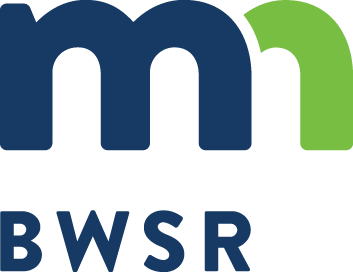 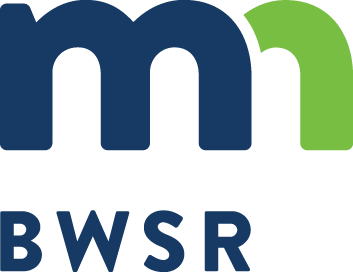 PILOT SEED MIXES:These new “Pilot” seed mixes have been developed for a variety of restoration, conservation and stormwater uses. Goals were to meet the needs of common project types and to create direction for emerging topics such as biofuels, buffers, conservation grazing, and pollinators. All of the mixes were developed for specific functions and incorporate pollinator habitat to the extent possible. The mixes will remain as pilot mixes for a couple  years until we understand how they are performing before we work to make them official state mixes. In many cases these mixes should be considered starting points for developing site specific mixes.Note: Oats cover crop is included as a component of these seed mixes with the exception of some wetland mixes where cover species are not necessary. Winter wheat (at a similar rate to oats) may be selected in some not come back the follow spring unless it re-establishes from seed).The seed mixes in this document include:Beneficial Insects South West Biofuels/Biomass Northwest Biofuels/Biomass Southeast Biofuels/Biomass Southwest Compacted Trail General Conservation Grazing South West Dry Short Urban Buffer GeneralEarly Successional Floodplain General Eroding Bank Stabilization Northeast Eroding Bank Stabilization Northwest South Forest Groundcover EastHoney Bee Plot Native Non-Native General Impoundment GeneralInundated Swale South  West Landfill Pollinator Dry Northeast Landfill Pollinator Dry South West Landfill Pollinator Mesic Northeast Landfill Pollinator Mesic South West Little Bluestem Urban PrairieLow Diversity Buffer GeneralLow Growing Solar Array Mix NortheastLow Growing Solar Array Mix South WestLow Growing Solar Array Moist Soils South and West Mesic Short Urban Buffer NortheastMesic Short Urban Buffer South WestMid Diversity Mesic to Dry Buffer South West Mid Diversity Moist Buffer NortheastMid Diversity Moist Buffer South West Native Forage Buffer Mix South West Native Grass Waterway General Pollinator Plot NorthwestPollinator Plot Urban Southeast Pollinator Plots Northeast Pollinator Plots Southeast Pollinator Plots SouthwestSand Mine Reclamation South West Shallow Rooted BMP Mix General Silvopasture SoutheastStormwater Pond Pollinator Northeast Wet Meadow Forb/Sedge/Rush Southwest Wetland Construction GeneralWetland Seedbank Release NortheastFunction: Pollinator Planting Area: Statewide Specialization:      NRCS 327Intent: Native and Non-native vegetation establishment for honey bee plantings up to a few acres in size. This mix contains non-native plant species, so BWSR approval is required for use on BWSR funded projects.GraminoidBouteloua curtipendula	Side-oats Grama	1	0.45Elymus canadensis	Canada Wild Rye	0.6	0.31Schizachyrium scoparium	Little Bluestem	3	0.54Sorghastrum nutans	Indian Grass	0.5	0.13Sporobolus heterolepis	Prairie Dropseed	1	0.17Total Guild:	6.1Total Guild:	6.1Total Guild:	6.1Total Guild:	6.11.6016.91%30.0%LegumeChamaecrista fasciculataPartridge Pea0.70.71Dalea candidaWhite Prairie Clover20.29Dalea purpureaPurple Prairie Clover30.54Medicago sativaAlfalfa30.57Trifolium hybridumAlsike Clover40.26Trifolium repensWhite Clover40.24Vicia americanaAmerican Vetch0.050.07Total Guild:16.752.6846.44%50.3%SedgeCarex breviorShort Sedge20.19Total Guild:20.195.54%3.5%Total Seed Mix:36.075.32